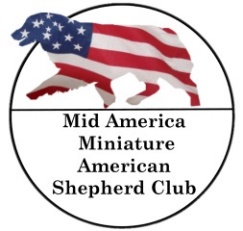 YEARLY ACHIEVEMENT AWARD SUBMISSION FORMEVENT CODES:  AG-AGILITY; ATT-TEMPERAMENT TEST; BH-BARN HUNT; CA-COURSING ABILITY; CGC-CGC/CGCA/CGCU/VHM: CN-CONFORMATION; DD-DIVING DOG; DK-DISC DOG; FB-FLYBALL; FC-FAST CAT; FDC-FARM DOG; FIT-FITDOG; FR-FREESTYLE; HD-HERDING; OB-OBEDIENCE; PK-PARKOUR; RA-RALLY; SW-SCENT WORK/NOSEWORK; TH-THERAPY/SERVICE DOG; TK-TRICK DOG; TR-TRACKING; WP-WEIGHT PULL; SP SPECIAL AWARD/RECOGNITION/EVENTAll Appropriate Cells need to be filled out for entry to be accepted for Year End Awards OWNER NAMEMAMASC MEMBERSHIP #AKC REG#OWNER EMAILDOG CALL NAMEDOG CALL NAMEDOG’S REGISTERED NAMEAKC TITLE STRING AKC TITLE STRING SIREDAMDAMBREEDERHANDLERHANDLERDOG’S WEB SITEJUNIOR HANDLER JUNIOR HANDLER Yes___      No___Yes___      No___Yes___      No___NON AKC TITLESUKC REG #UKC REG #EVENTCODEVENUE (ex. AKC, UKC)DATECLASSLEG #CONF PTS ONLYFCAT PTS ONLYCATRUN # ONLYTITLE ABBRVTITLE/AWARD (Indicate if Conformation Pts are CH, NOHs, Breed)EVENTCODEVENUE (ex. AKC, UKC)DATECLASSLEG #CONF PTS ONLYFCAT PTS ONLYCAT RUN # ONLYTITLE ABBRVTITLE/AWARDEVENTCODEVENUE (ex. AKC, UKC)DATECLASSLEG #CONF PTS ONLYFCAT PTS ONLYCAT RUN # ONLYDKDV JMP # ONLYTITLE/AWARD